29. UČEBNÍ PLÁN – 3. C 		Učení na týden 2. – 5. 4. 2024 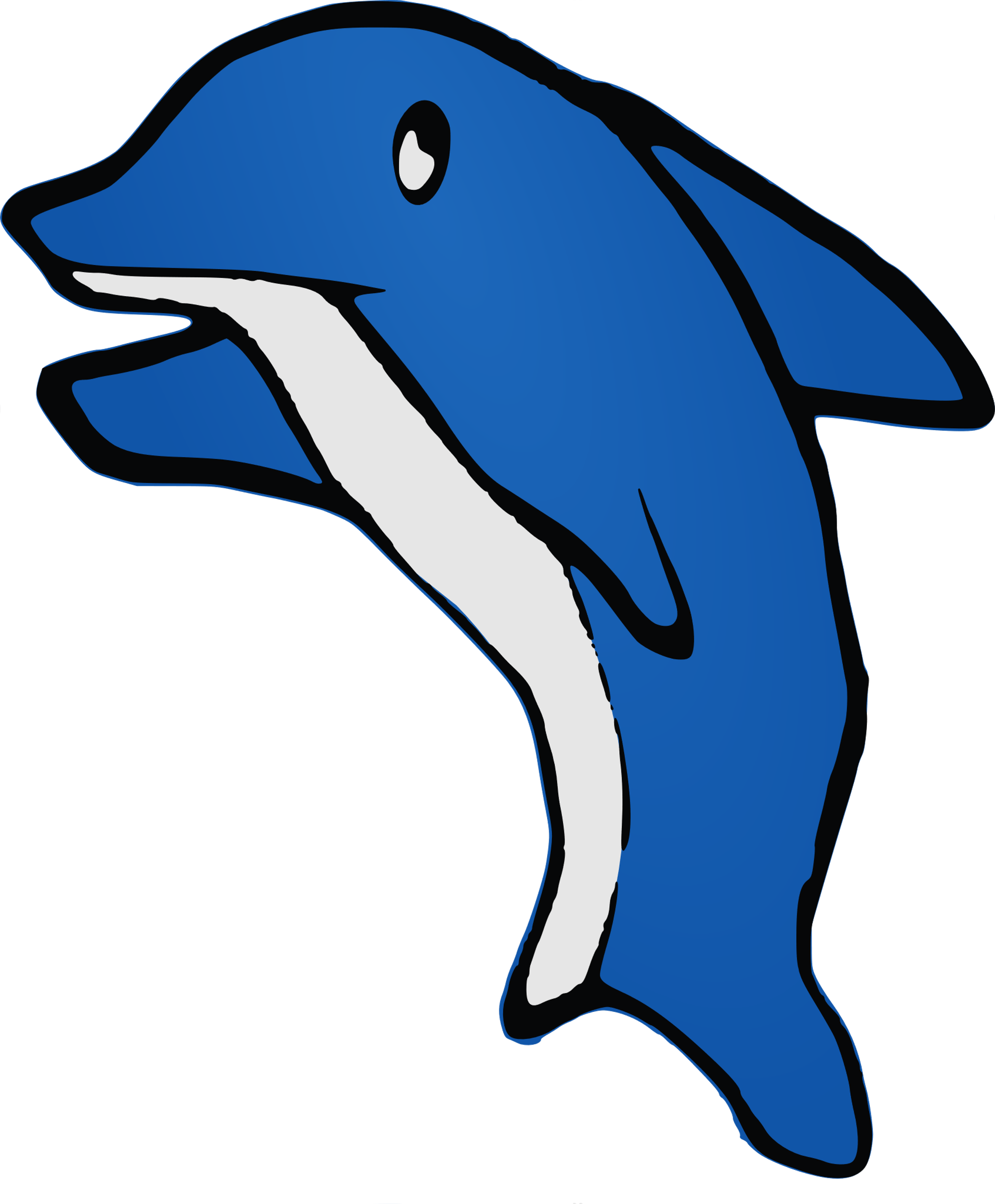 4. lekce plavání – 2. 4. 2024stejné pokyny – viz 26. UČEBNÍ PLÁNPlán výukyČJ nosíme učebnici ČJ str. 80–82, PS II. díl str. 21Vyvození vyjmenovaných slov a příbuzných slov po S (syn, sytý sýr, syrový, sychravý, usychat)Procvičování slovních druhů a skloňování podstatných jmen (určit pád, číslo, rod)ČT čítanku máme ve škole (někdy si ji vezmeme domů z důvodu DÚ)Čtení s porozuměnímŽáci si čtou pravidelně každý den svoji vlastní knihu M nosíme učebnici M II. díl str. 48–52Numerace v oboru do 1000 (pamětné i písemné počítání, práce s číselnou osou)Slovní úlohyDoplňování tabulek s příkladyGeometrie: Kruh – pojmy: střed, poloměr, průměr, body náleží, body nenáleží kruhuDVĚ PRAVÍTKA – TROJÚHELNÍK S RYSKOU A DLOUHÉ PRAVÍTKO a KRUŽÍTKOPRV děti nosí učebnici PRVOUKY str. 39–40(sešit k práci máme ve škole nebo si ho bereme domů)Test: jedovaté a chráněné rostliny (viz str. 38 uč. nebo zápis v sešitu)Části kvetoucích rostlin (nadzemní i podzemní části)AJ děti nosí UČEBNICI CHIT CHAT 1, PS CHIT CHAT (černobílý), sešit na slovíčkaVyučuje pan učitel Ing. P. Šlachta, slachta@3zs.czPČ děti budou mít vždy funkční lepidlo, nůžky a další pomůcky dle potřeby na pokyn vyučujícíhoVyučuje paní učitelka Mgr. V. Kyselová, kyselova@3zs.cz